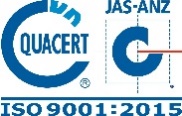 Ghi chú: Từ ngày 01/6/2020, CB, NG, NLĐ có con đang học tập tại Trường qua Phòng KH-TC nhận kinh phí hỗ trợ học phí cho con.HIỆU TRƯỞNG(đã ký)PGS.TS. Phạm Xuân DươngNgày, thángThời gianĐịa điểm - Nội dungThứ Hai01/609h00Tại phòng Bí thư Đảng uỷ: Bí thư Đảng uỷ tiếp dân.Thứ Hai01/614h00Tại phòng Hiệu trưởng: Hiệu trưởng tiếp dân.Thứ Hai01/616h00Tại phòng khách: Tiếp và làm việc với Ban Giám đốc Công ty VTB Đông Long về vấn đề thoái vốn của Trường tại Công ty.Chủ trì: Hiệu trưởng.Thành phần: PHT N.K. Khiêm, CT CĐT P.N. Tuyền, TK Hàng hải N.M. Cường.Thứ Ba02/6Thứ Tư03/607h30Tại tầng 1, Giảng đường C2: Ngày hội hiến máu tình nguyện đợt 1 năm 2020Đơn vị tổ chức: Đoàn Thanh niên, Hội Sinh viênKính mời: các thầy, cô và sinh viên quan tâm tham gia hiến máu tình nguyệnThứ Tư03/614h00Tại Phòng họp 2.1: Họp Tiểu ban Văn kiện ĐH Đảng bộ Trường lần thứ XXVIIChủ trì: Bí thư Đảng ủy - Trưởng Tiểu ban.Thành phần: Các thành viên của Tiểu ban Văn kiện.Thứ Năm04/6Thứ Sáu05/6HỘI NGHỊ GIỚI THIỆU NHÂN SỰ BAN CHẤP HÀNH ĐẢNG BỘ TRƯỜNGKHÓA XXVII, NHIỆM KỲ 2020-2025HỘI NGHỊ GIỚI THIỆU NHÂN SỰ BAN CHẤP HÀNH ĐẢNG BỘ TRƯỜNGKHÓA XXVII, NHIỆM KỲ 2020-2025Thứ Sáu05/6Đợt I07h3007h4508h4509h0009h15HỘI NGHỊ GIỚI THIỆU NHÂN SỰ TÁI CỬ BCH ĐẢNG BỘ TRƯỜNGTại Phòng họp 3.2: Hội nghị Ban thường vụ (lần 1)Tại Phòng họp 3.3: Hội nghị cán bộ chủ chốt lấy ý kiến giới thiệu nhân sựThành phần: UVBCH Đảng bộ Trường; Chủ tịch CĐ, Bí thư Đoàn TN; Bí thư, Phó Bí thư các chi, đảng bộ trực thuộc Đảng bộ Trường; Trưởng, phó các đơn vị thuộc Trường (có danh sách triệu tập riêng).Tại Phòng họp 3.2: Hội nghị Ban chấp hành Đảng bộ (lần 1)Tại Phòng họp 3.2: Hội nghị Ban thường vụ (lần 2)Tại Phòng họp 3.2: Hội nghị Ban chấp hành Đảng bộ (lần 2)Thứ Sáu05/6Đợt II09h3009h4510h4511h0011h15HỘI NGHỊ GIỚI THIỆU NHÂN SỰ LẦN ĐẦU THAM GIA BCH ĐẢNG BỘ TRƯỜNGTại Phòng họp 3.2: Hội nghị Ban thường vụ (lần 1)Tại Phòng họp 3.3: Hội nghị cán bộ chủ chốt lấy ý kiến giới thiệu nhân sựThành phần: UVBCH Đảng bộ Trường; Chủ tịch CĐ, Bí thư Đoàn TN; Bí thư, Phó Bí thư các chi, đảng bộ trực thuộc Đảng bộ Trường; Trưởng, phó các đơn vị thuộc Trường (danh sách triệu tập được gửi kèm trong thư thông báo điều chỉnh lịch tuần 22).Tại Phòng họp 3.2: Hội nghị Ban chấp hành Đảng bộ (lần 1)Tại Phòng họp 3.2: Hội nghị Ban thường vụ (lần 2)Tại Phòng họp 3.2: Hội nghị Ban chấp hành Đảng bộ (lần 2)Thứ Bảy06/607h00Tại Phòng 204 - A6: Thi sát hạch chuẩn đầu ra tiếng Anh cho học viên SĐH đợt I/2020Thành phần: Thành viên Hội đồng thi và Ban coi thi theo quyết định số 753 & 754/QĐ-ĐHHHVN ngày 22/5/2020Thứ Bảy06/608h30Tại phòng họp 3.1: Bảo vệ luận án Tiến sĩ cấp Trường.NCS. Nguyễn Đức Hạnh - Đề tài: “Nghiên cứu ảnh hưởng của hỗn hợp nhiên liệu dầu thực vật - diesel đến phun nhiên liệu, tạo hỗn hợp, cháy và tính năng của động cơ diesel tàu thủy”.Trân trọng kính mời các nhà khoa học, CB, GV, NCS quan tâm tới dự.Thứ Bảy06/614h00Tại Hội trường A8: Tọa đàm Khởi nghiệp cùng LogisticsKính mời: Các đại biểu có giấy mời riêng; CB, GV và SV quan tâm tới dự.Chủ Nhật07/608h30Tại phòng họp 3.1: Bảo vệ luận án Tiến sĩ cấp Trường.NCS. Nguyễn Quang Huy - Đề tài: “Nghiên cứu nâng cao độ chính xác dẫn đường cho tàu ngầm hoạt động trong khu vực Biển Đông”Trân trọng kính mời các nhà khoa học, CB, GV, NCS quan tâm tới dự.